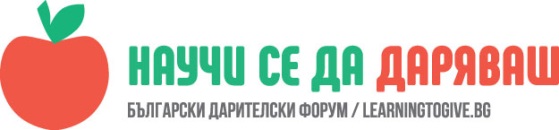 УРОК: Да кажем добри думиМаргарита Иванова, преподавател в ОУ "Димитър Петров", СливенЧасът е проведен в I „А“ клас на 23.10.2017 г.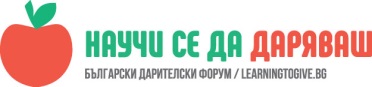 	Да се изградят умения за предотвратяване на конфликтни ситуации и помагане, както на хулигана така и на жертвата.ОписаниеРазказахме за едно добро дело, което знаем и за всяка история пускахме в кошничката по едно сърце. Децата се надпреварваха да разказват истории. Как са им помогнали, как те са помогнали.Имаха за задача да нарисуват добро дело. И се справиха чудесно. За вкъщи имаха домашна да изработят кошнички, в които да слагаме нашите истории.В следващия час имахме скъп гост - г-жа Хермина Емирян. Отново поговорихме, а ученичките от V А клас: Патрисия - ни разказа за доброто дело, което бившия вече четвърти клас извърши през миналата година, а Кристина как да се справяме с деца с агресивно поведение.Учениците от първи клас бяха разделени на екипи и получиха по една снимка на хора с агресивно поведение. Трябваше да обсъдят помежду си и да разяснят на останалите екипи какво виждат и как трябва да се постъпва в такива случаи.Изработиха и по едно сърце с името си, което подариха на нашата гостенка. Показаха и  рисунките си.Трябва да изпълним заплануваното, а именно да сложим "кошнички за добри дела" по коридорите  на училището. 